T.C.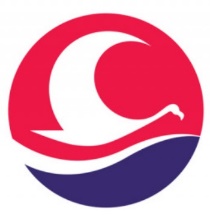 BURDUR MEHMET AKİF ERSOY ÜNİVERSİTESİSağlık Bilimleri EnstitüsüLisansüstü Öğrenci Kontenjanı Bildirim Formu…../…./20….Anabilim DalıEğitim-Öğretim Yılı20… / 20…Güz Yarıyılı Bahar Yarıyılı ALES Puan TürüSayısal       Sözel        Eşit Ağırlık      Yüksek Lisans Kontenjanı T.C. UyrukluYabancı UyrukluYatay GeçişYüksek Lisans Kontenjanı Özel KoşullarDoktora KontenjanıT.C. UyrukluYabancı UyrukluYatay GeçişDoktora KontenjanıÖzel Koşullar